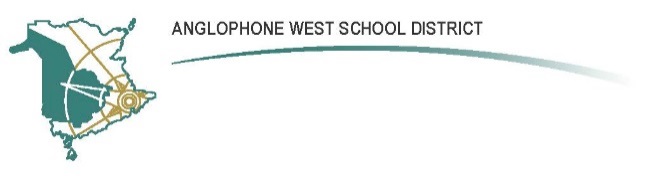 Gibson-Neill Memorial Elementary School67 Wyngate Drive, Fredericton, NB E3A 6G1Parent School Support Committee MinutesDate: October 17, 2018	Time: 6:30pmLocation: The DenCall to Order:Approval of the Agenda: Mike Mazerolle and Nancy Wilson KeetchApproval of the Minutes from Previous Meeting:Business Arising from the Minutes:New Business:Introductions Announcements and/or Agenda Additions Sherry – school has moved from 30 classrooms to 32 classrooms and we are around 670 students. The track plan has gone to tender and we are close to having the ground-breaking. DTI has taken the plan and is looking after the project. Funding is in place; Riverview Ford helped us on Sat., Oct 13th/18 to raise $1500 toward the track fund.Sistema – students in grades K-3 are learning to play string instruments (70 students, free of charge) every day. Violin, viola and cello are the instruments the children are learning this year. Instrument presentation ceremony was held Oct. 11th/18 for the new students.Lean Six Sigma – daily management project with the Kindergarten teachers each day. Sherry is involved in the green belt training this week.PSSC role and responsibilities New members provided a copy of the document.PSSC provides suggestions and advice to Sherry who will then take the information under advisement. Further decisions will be discussed with the PSSC and are based on the benefit to the whole school community.Fundraising is not the responsibility of the PSSC although the members often support the fundraisers (donate their time).During the past few years the PSSC committee has created surveys that have been sent out to parents to complete (transportation survey, etc.). Also wrote letters to generate support and change (a new sidewalk was created along Wyngate Drive).Have a dinner meeting twice per year (Christmas Budget (received in April 2018) is $1926.44. Have Previously used the funds to pay for School Connects (district is paying for School Messenger this year), magnets and pens, etc.Debrief from corn boil Last year we ordered 80 dozen corn. This year we ordered 90 dozen corn (Silver Valley Farms - $560). We had quite a bit of corn left over this year but our numbers were lower this year. 285 students were accounted for (K had their meeting the week before); this does not include how many family members were in attendance as well. The leftover corn was sent home with the students who are part of the pantry program. It was a rainy day and this was the first year our weather was not sunny. We had sweet corn instead of peaches and cream corn this year. Our make custodians helped unload the pallets of corn when Lauren and her family brought it. 80 dozen rolls and butter were purchased by the Home & School; napkins, plates, napkins, etc. were purchased through St. Mary’s Grocery ($236.80). They provided us with a $75 gift certificate and have said that next year they will be able to get our corn at a reduced price for us.PSSC had a table set up with information but were not able to have a representative attend to the table during the evening.DEC updateJane will send us a copy of the Power Point for the Roles and Responsibilities for the next meetingThe District Education Council looks at policy as a level higher than the PSSC. Budget, hiring of the Superintendent, closing of schools, assessment results, etc., and discussed at the DEC level with the Superintendent. Forest Hill and Liverpool Street school are at maximum capacity (sustainability studies) – new school recommended for the Forest Hill area. Nashwaaksis Memorial is also under a sustainability study – decision of a new school needs to be made.Jane has been on the DEC for 10 years and has 2 years left in her term. She has 4 schools in her zone that she represents in the Devon area.Mental Health Policy – did not have one until last year at the district level.DEC meets once a month for public meetings (Thursday evenings). Agenda is on the ASD-W website. DEC meets once a month as just the committee members.There will be a public meeting for McAdam Avenue and Nashwaaksis Memorial schools soon (before January) where presentations will be made from a variety of stakeholders. Policy 711 – decision made by the government (EECD).French Immersion entry points are also the decision of the EECD.Initial request re: changes to our current facility, goes through Jane to the DEC. (second request since the school has opened). Lauren will start the draft of a letter which will then be shared with the members of the PSSC.Correspondence:Closing Comments:Date of Next Meeting: Wednesday, November 21, 2018 at 6:30pmAdjournment:PSSC Members Present:Lauren Rogers - Chair__________ - Vice Chair__________ - Teacher Rep.Maryanne Bourgeois – Community Rep.Members:Mike MazerolleJody PetersonShelley WoodLaura OldfordNancy Wilkins KeetchLeah CarlePSSC Members Regrets:Ryan GreggSchool/DEC Representation Present:Sherry Norton Graham - Principal Jane Buckley - DECSchool/DEC Representation Regrets: